  MADONAS NOVADA PAŠVALDĪBA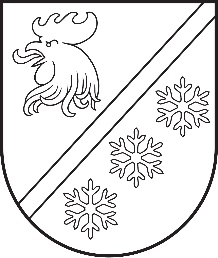 Reģ. Nr. 90000054572Saieta laukums 1, Madona, Madonas novads, LV-4801 t. 64860090, e-pasts: pasts@madona.lv ___________________________________________________________________________MADONAS NOVADA PAŠVALDĪBAS DOMESLĒMUMSMadonā2024. gada 30. maijā						        	     		           Nr. 329								                  (protokols Nr. 9, 16. p.)				Par mācību līdzekļiem paredzēto valsts budžeta līdzekļu sadali Madonas novada pašvaldības izglītības iestādēm 2024. gadamSaskaņā ar Izglītības un zinātnes ministrijas 2024. gada 19. aprīļa rīkojumu Nr. 1-2e/24/155 “Par valsts budžeta finansējuma piešķiršanu mācību līdzekļu iegādei pašvaldībām – pašvaldību izglītības iestādēm 2024. gadā”, ņemot vērā apstiprināto izglītojamo skaitu Valsts izglītības informācijas sistēmā (VIIS) uz 10.01.2024., Izglītības pārvalde un Finanšu nodaļa ir izstrādājusi valsts budžeta līdzekļu sadales projektu mācību līdzekļu iegādei 2024. gadam.Noklausījusies sniegto informāciju, ņemot vērā 17.05.2024. Izglītības un jaunatnes lietu komitejas un  21.05.2024. Finanšu un attīstības komitejas atzinumus, atklāti balsojot: PAR – 16 (Agris Lungevičs, Aigars Šķēls, Aivis Masaļskis, Andris Dombrovskis, Andris Sakne, Artūrs Čačka, Artūrs Grandāns, Arvīds Greidiņš, Gatis Teilis, Guntis Klikučs, Iveta Peilāne, Kaspars Udrass, Māris Olte, Sandra Maksimova, Valda Kļaviņa, Zigfrīds Gora), PRET - NAV, ATTURAS - NAV, Madonas novada pašvaldības dome NOLEMJ:Sadalīt 2024. gadam Madonas novada pašvaldības pirmsskolas, vispārējās pamata un vispārējās vidējās izglītības iestāžu mācību līdzekļu, tai skaitā digitālā formāta iegādei paredzēto valsts budžeta līdzekļus EUR 116496,80 apmērā.Pielikumā: 2024. gada Madonas novada pašvaldības pirmsskolas, vispārējās pamata un vispārējās vidējās izglītības iestāžu mācību līdzekļiem un mācību literatūrai paredzēto valsts budžeta līdzekļu sadales saraksti.Domes priekšsēdētājs					             A. Lungevičs	Seržāne 26136230